Фольклорный праздник для старших  дошкольников«Северные посиделки»Цель: приобщение дошкольников к истокам северной культуры.Задачи:1. закрепить знание детей о загадках, песнях играх и хороводах.2. Продолжать знакомить детей с традициями севера.3. Воспитывать любовь к северному фольклору.4. Воспитывать в детях доброжелательное отношение друг к другу.Оформление: стол накрытый скатертью, деревянные лавки, расписной сундук, старинный самовар, расписная посуда, национальные игрушки.Ход праздника:Уж в Карелии так идет, что талантливый народ.
Сам себе и швец, и жнец, и на дудочке игрец.
И блоху он подкует, дом добротный возведет, 
Утварь всю по дому справит, чашей полной дом тот станет.Сегодня мы с вами отправимся в гости в карельскую избу на посиделки. Я думаю, там нас уже ждут.  А что такое посиделки мы сейчас узнаем.Детей встречает хозяйка избы в русском сарафане:- Здравствуйте гости дорогие, рада видеть вас у себя в гостях!Дети: здравствуй хозяюшка, здорово ли живешь? Как здравствуешь?Хозяйка: Очень рада вам, что вы пришлиНу, садитесь на скамейки.Свой рассказ сейчас начну.Свой рассказ сейчас начну, только прялочку возьму.Хозяйка: в старые времена был обычай у людей: как заканчивали полевые работы, убирали урожай, коротали зимние вечера вместе, устраивали посиделки. Это сейчас ребята электричество помогает нам по - разному проводить время: смотреть телевизор, слушать музыку, работать на компьютере и т. д. А в те далекие времена как говориться в пословице: «От скуки бери дело в руки» каждый находил себе дело. Вот и проводили время, кто за прялкой сидит, кто узор на полотенце вышивает. Одни из глины посуду лепят, другие из дерева ложки вырезают. Весело было, кто песню затянет, кто частушку. А вы знаете хорошую песню?Дети: конечно, мы даже знаем докучные сказки. Поют «Жила - была бабка»Хозяйка: Где песенка льется, там легче живется! Ну а какой же вечер без веселой, шумной игры? (Приглашает детей на игру «Горелки».)Игра «Горелки»Играющие выстраиваются парами в колонну. Впереди, спиной к ним становится «горельщик». Ему поют: Гори, гори ясно, Чтобы не погасло!Сделай дело, Глянь на небо –Звезды горят, Утки летят,По-морю кричат: «Чекоты, чекоты, не догонишь ты! »После этих слов игроки, стоящие в последней паре, бегут с двух сторон, вдоль колонны. Горельщик старается поймать одного из них. Если горельщик поймает одного из бегущих, то он встает с ним впереди колонны, а игрок, оставшийся без пары, «горит», и игра продолжается.Хозяйка: раньше в старину люди не только много работали, но и умели отдыхать придумывали разные приговорки, прибаутки, дразнилки – умели пошутить, а кого и пожурить.Дети: мы тоже знаем веселые дразнилки:1ребенок: Вася, Вася, Василек,Не ходи на пароход.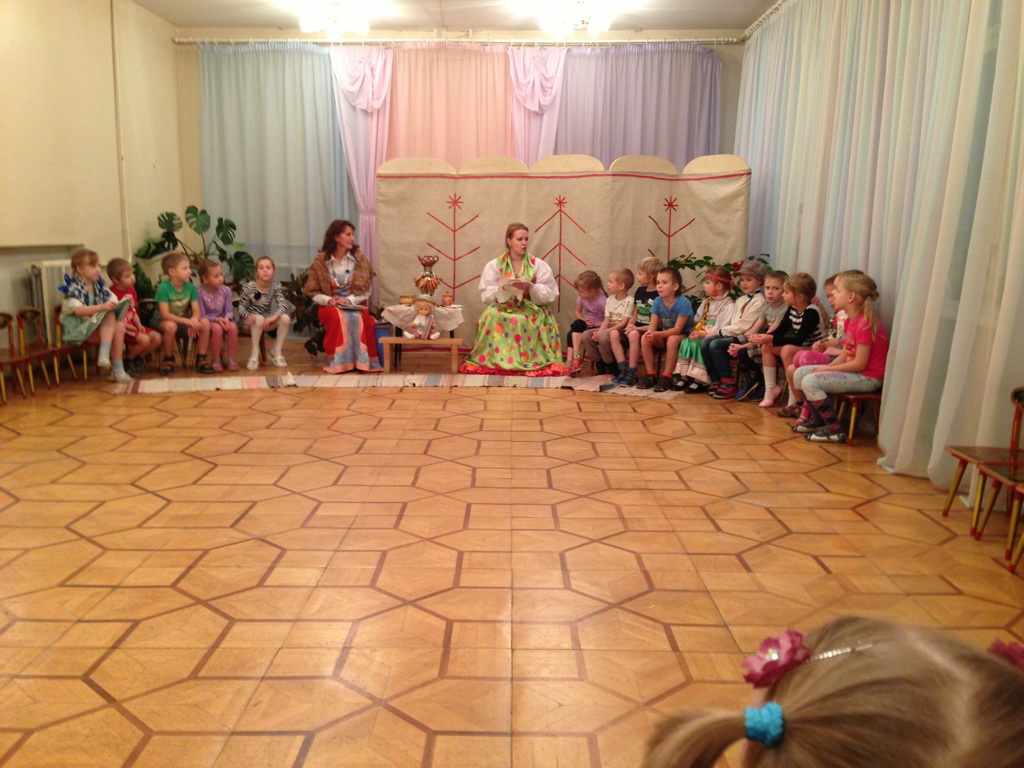 Пароход качается,Васька кот ругается!2ребенок: Антошка – картошка,Голова с лукошко,Посмотрел в окошко,Побежала кошка.3ребенок: Андрей – воробей,Не гоняй голубей,Голуби бояться, на крышу не садятся!4ребенок: Васька – кисельНа лавку присел,Все калачики поел,В печь поставил,Нам не оставил!Хозяйка: Какие вы веселые! Вот и раньше в длинные, зимние вечера становились вечерами шуток и прибауток. А знаете ли вы, откуда взялись загадки? Какую долгую и интересную жизнь они прожили до встречи с вами? Родились загадки давным – давно, когда топор еще богатством считали. Наши предки думали, что дерево, трава и всякая живность – все понимают человеческий язык. Для того чтоб друг друга понимать придумали охотники и рыболовы особый тайный язык. Медведицу, например, называли «коровой», а корову – «рыкушей» и т. д. Вот из этой тайной речи и родились когда-то загадки поговорки. Давай подумаем, поломаем голову, что прячется замудреными да хитрыми словами.Хозяйка: сяду рядышком на лавке,Вместе с вами посижу.Загадаю вам загадки,Кто смышленей погляжу. (Загадывает детям загадки) :Черный-пречерный, толстый-претолстый, в каждом доме нужен. (Чугунок)

Одна изба, пять горенок. (Перчатка) Всю жизнь крыльями машет,
А улететь не может.
(Ветряная мельница)Я одноухая старуха
Я прыгаю по полотну
И нитку длинную из уха
Как паутину я тяну. (игла)Наша толстая ФедораНаедается не скоро. 
А зато когда сыта, 
От Федоры – теплота. (печь)Однорук, зато рогат,
Он в избе первейший хват.
Ухватил горшок —
Да в печку.
Вот ухватистый!... (ухват)Сама не ем, а людей кормлю. (Ложка) Рядом разные подружкиНе похожи друг на дружку.Все они сидят друг в дружке,А всего одна игрушка. (Матрешка) Чистый, зубастыйВцепился в чуб вихрастый. (Гребешок)Хозяйка: какие вы смекалистые все загадки отгадали, а ваши родители такие же смекалистые? Дорогие родители, может кто-то из вас знает историю происхождения пословицы «первый блин комом».ИСТОРИЯ  ВОЗНИКНОВЕНИЯ ПОГОВОРКИ «ПЕРВЫЙ БЛИН – КОМОМ»Удивительное дело, но всем известная поговорка "первый блин комом" изначально никакого отношения к комкам не имела. Да и сами подумайте – в старину на Руси блины пекли в печи, не переворачивая, чему ж там скомкаться? А ведь когда что-то не получается с первого раза, мы частенько говорим, мол, "первый блин комом". На самом же деле, звучит это выражение немного по-другому, причём это «немного» - всего в одну букву - меняет весь смысл! Та присказка, что дошла до нас является лишь частью пословицы, причём искажённой, а полностью она звучит так: «Первый блин комам, блин второй — знакомым, третий блин — дальней родне, а четвертый — мне». Именно так – «комам», через «а». 
А это братья наши меньшие, бурые да косолапые, они же медведи, которых в старину на наши предки комами называли, и даже наш любимый праздник Масленица, который имеет языческие корни, некогда назывался Комоедицей. В старину культ медведя существовал у многих народов. 
 Так всё же почему медведям - первый блин? У многих народов, и у славян в том числе, существовал обычай первые блины отдавать комам, так по-древнеславянски называли медведей. Ведь наши предки почитали праздник Комоедица, который посвящали пробуждению медведей, коих они считали прародителями людей. Первые выпеченные хозяйкой блины, относились к берлоге медведей, которые как раз просыпались от зимней спячки и были жутко голодными. Их задабривали таким образом, чтобы они не задрали коров, которых пасли на опушке леса.
Со временем пословица претерпела изменение. В уже христианской Руси блин комАм становится комОм. Первый блин, который выпекался на Масляной неделе, по обычаю отдавали за упокой души. И когда человек вспоминал о своих умерших родителях или других родственниках, этот блин и был должен вставать комом в горле. А в городах первый «масленичный» блин отдавался нищему, чтобы тот помянул всех усопших.
Ну а в наше время мишек уже никто не задабривает, да и про старый христианский обычай вспоминают нечасто. А вот поговорка прижилась, немного перестроилась на новый лад, да и живет своей отдельной жизнью, обозначая неуспех первого начинания. Вот таков он – первый блин комом! 

Кстати ещё одна странность. Вы как говорите, печь блины или жарить?  Ведь если когда-то блины именно пекли в печи, то теперь мы их жарим на сковородке. Меняются времена, меняются люди и обычаи, а некоторые выражения так приживаются, что мы даже не задумываемся о их происхождении, а порой они и вовсе становятся крылатыми, но это уже совсем другая история...
А теперь посмотрим,  как вы ловки и удалы.Игра «Лапти».Описание: дети стоят в кругу, спиной в круг, ведущий в центре.Ведущий спрашивает: «Лапти сплели? » Дети: «Нет! »Ведущий: «Лапти сплели? » Дети: «Да! »Ведущий: Бросайте их сюда! » Дети бросают через плечофант - тапок или др.Не поворачиваясь в круг, дети под музыку пляшут. Ведущий тем временем,Путает местами фанты, перекладывает с места на место и забирает часть фантов себе, затем говорит: «Один, два, три – фант бери». Кто остался без фанта, садится.В конце игры фанты можно разыграть.Хозяйка: говорят скороговорки повторить, что комара словить. А вы ребята умеете скороговорки проговаривать. Вот и хорошо! Сядем рядком, да поговорим ладком. Слушайте мои скороговорки! Кто скорее запомнит, кто складнее скажет? Слушайте:Сшила Саша Сашке шапку,Сашка шапкой шишку сшиб.Кто повторить готов? Кто попробует?Дед ДанилаДелил дыню –Дольку Диме,Дольку Дине.Молодцы ребята справились! У каждого Егорки свои скороговорки, а вот под конец я такую скажу, что уж наверняка никто не выговорит:Перерыл боровок рыльцем дворок.Дети повторяют скороговорки, соревнуются в четкости, правильности и быстроте произношения.Хозяйка: знаете ли вы частушки? Выходи, исполняй:Дети исполняют карельские частушки:Как карельские девчатаКрасотою славятся,А как только запоют,Сразу всем понравятся.Говорят я боевая,Боевая, ну и что ж.Моя мама боеваяНу а я тогда в кого же?А карельские ребятаНосят все калоши,Мимо окон ходит бокомДумают хороши.Мы с веселой песней дружимПо - карельски говорим,Хорошо живем, не тужимИ с картошкой хлеб едим.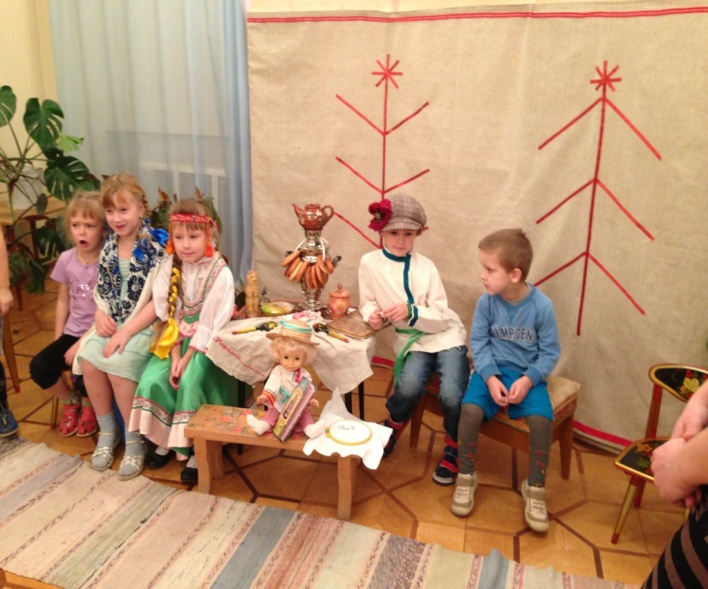 Мы частушек знаем много,Знаем целый миллион.Приезжайте к нам в КарелиюПропоем на весь район!Хозяйка: В каждой карельской избе раньше стоял большой сундук, в котором хранили вещи.  В нашей избе тоже есть сундук.  А что в нем лежит, отгадайте.Ей косички заплетаем И в колясочке катаем.Спать кладемИ кормим в срок.Про кого прочла стишок?Молодцы отгадали, это кукла.А сейчас задание для родителей.  Я буду доставать из сундука вещи, а вы уважаемые родители,  должны объяснить их назначение для воспитания детей.В сундуке находятся: большая книга сказок, старинные семейные фотографии, игрушки бабушек и дедушек, перчаточные куклы для кукольного театра, вязальные спицы, конфетка.Хозяйка: Вот и закончились наши посиделки. Пора прощаться. До свидания.